12999 DIGITAL RECEIVERINSTRUCTIONMANUAL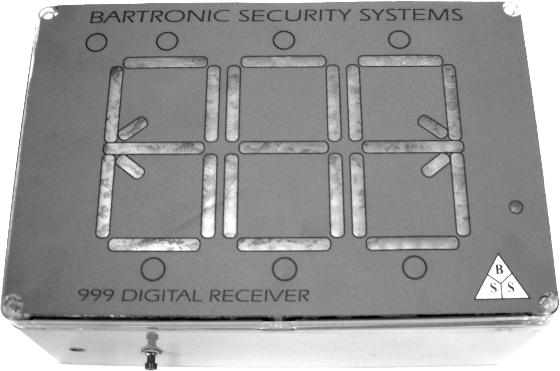 INDEXIndex								2Packing list							2Specifications							3Connector block wiring					4Connection block diagram (fig 2)			5Front panel layout						6Front panel controls					7Functions and features					7Programming procedure					8Removing remote controls from memory	8PACKING LIST1 x 999Digital receiver (internal to the housing is the 12 volt, 7 amp hr battery & control board)1 x 12 Volt charger1 x 16 V AC Plug in transformer1 x 12 Volt 7 Amp hour battery1 x Instruction manual211 10SPECIFICATIONSDisplayMax number on display		999Number of memory locations	8000 (8 per number)Formats received	Trinary, Binary, Code hopping, FrenchActivation memory	20 signals in sequence 						order received.Electrical RatingVoltage					13 Volts DCRelay voltage				50 VoltsRelay current				2 AmpsStandby current				40mA (average)Onboard ReceiverFrequency				403,55Mhz or 433,92Mhz					(other frequencies possible)Sensitivity				1uV @ 1:100 BER	Coding Formats			12 Bit Binary					9 Bit Trinary					French rolling code 					Code Hopping3CONNECTOR BLOCK WIRINGNegative ( -)	This goes to the Negative of the battery.Positive +12 Volts 	This is the +12 volts from the battery.Positive +12V for ext RX 	This is a +12 V if using an external RX.Data from ext RX	This is data from an ext RX. Ground for RX	Ground for the external RX.Reset	This is connected to the reset switch.Reset	This is connected to the reset switch.Relay N/C	This is the Normally Closed contact of the onboard relay.Relay Common	This is Common contact of the onboard relay.Relay N/O	This is the Normally Open contact of the onboard relay.Onboard Buzzer link	Removing this link disables the onboard buzzer.Onboard receiver link	This link must be removed when connecting an external rx to the 999 Digital rx.4SINGLE MEMORY LOCATIONEach number on the display has 8 memory locations so that up to 8 differently coded remote controls can be used (required when using code hopping remote controls).1. If the exact memory location is known of the remote control to be removed, then simply over write that memory location with another remote control.2. Alternatively if the exact memory location is not known then all the remote controls for that displayed number will have to be reloaded into memory thereby overwriting the unwanted codes.										9PROGRAMING PROCEDUREPress the programming button until 0 0 0 shows up on the display.Using the UP and DOWN buttons set up the number that is to be displayed when the remote control is pressed.Decide which memory location within the displayed number that the remote code is to be inserted. There are 8 locations per displayed number to chose from.Press the remote control button and keep it pressed while pressing the program button. The display will flash as well as the beeper sounding when the display flashes. Count the flashes until the desired memory location is reached. Release the program button at this memory location.When the display reverts to - - - then the procedure is complete.Release the remote control button.Press the reset button (found under the unit.)REMOVING REMOTE CONTROLS FROM MEMORYThere are 2 methods of removing remote control codes from the 999 Digital receiver.MASTER CLEAR ( CLEAR TO DEFAULT)Remove the power from the board. Press the program button and keep it pressed while re-applying the power to the board. When the display starts to test each row of LED's you can release the program button. At the end of the self-test process the memory will be cleared. WARNING  MEMORY WILL BE CLEARED IN THIS MANOR.8CONNECTOR BLOCK DIAGRAM (fig2)					5FRONT PANEL LAYOUT6FRONT PANEL CONTROLSPROGRAM BUTTONThis button is found on the inside of the box. The 4 corner screws on the lid must be removed to gain access to this programming switch. When pressed this will put the unit into program mode so the remote codes can be inserted into the memory.UP BUTTONThese buttons which are above each display will increment the display number shown below it.DOWN BUTTONThese buttons which are below each display will decrement the display number shown above it.RESET BUTTONThis button found under the display box and resets the display.SIGNAL LEDThis LED will light up when a remote control signal is received when using the onboard receiver.FUNCTIONS  FEATURESBUZZERRemoving the link marked ONBOARD BUZZER as shown in fig 2 will disable the buzzer and allow for quiet operation.EXTERNAL RECEIVERThis is used when longer range is required. In this situation an external receiver is mounted outside the building away from surrounding walls and interference. The data and power of this external receiver is connected to the 999Digital receiver. In default mode the 999Digital receiver is set to using the built-in onboard receiver. To set the unit into external mode, remove the link marked ONBOARD RECEIVER. Then connect the external receiver to the connector blocks as shown in fig 2			7